Thursday June 7, 2018Friday June 8, 2018Accommodations:The Atherton Hotel 125 South Atherton StreetState College, PA 16801(814)-231-2100 Reservations prior to May 6, 2018 at PA IAFN preferred group rate (must specify when making reservation) of $95.00 per night. There is a parking fee of $8 per day in addition to the room rate. Reservations received after this date will be accepted on a space and rate availability basis. Reservations must be changed or cancelled up to 4:00 pm the day of arrival or the reservation is subject to full charge of all nights’ room and tax revenue. Early departure will result in an Early Departure Fee of $50.00. Registration:Registration may be completed via Eventbrite:_________________Currently applying for ____ nursing continuing education credits through the Emergency Nurses AssociationThank you to the following educational exhibitors for sharing your expertise with our nurses:Pennsylvania Crime LabPCARPenn State Safe-T CenterPennsylvania Chapter of CACsPA IAFN would like to thank Dusquesne University Pittsburgh PA for being an event sponsor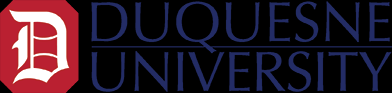 8:00 am to 9:00 amRegistration and Welcome9:00 am to 9:30 amUtilizing a Multidisciplinary Approach to Improve Care of Child Victims of Abuse Mikele Bay PA Chapter of CACs Board of Directors Vice President and Education Chair9:30 am to 10:45 amChild Physical Abuse Dr. Lori Frasier Penn State Hershey11:00 am to 12:15 pmPediatric Sexual Abuse Case Review and Developing a Clinical Impression Dr. Lori Frasier Penn State Hershey12:15 pm to 1:45 pmLunch (provided) Review of the National Pediatric Protocol Diane Diaber BSN RN SANE-A SANE-P IAFN Forensic Nursing Specialist2:00 pm to 3:15 pmRole of the Forensic Nurse on MDIT Pam Holzinger DNP AFN CEN3:15 pm to 4:30 pmExhibitors and hotel check in4:30 pm to 5:15 pmPA IAFN annual in person meeting (open to all) Cheryl Wier RN PA IAFN President5:15 pm to 6:30 pmDinner (provided) Elder Abuse Denise Getgen PA Department of Aging6:45 pm to 8:00 pmKeynote: From Survivor to Legislator: Making Changes in Pennsylvania for Child Sexual Abuse Victims Mark Rozzi PA State Representative7:00 am to 7:45 amRegistration and Exhibitors, Continental breakfast (provided)7:45 am to 9:00 amAdult and Pediatric Strangulation Dr. Heather Rozzi Emergency Medicine Wellspan York 9:15 am to 10:30 amSuicide and Trauma Assessment Mark Luckowski BSW and Amy Luckowski PhD RN CCRN CNE10:30 am to 11:00 amExhibitorsHotel check out11:00 am to 12:15 pmHuman Trafficking Judy Hale Esq MPA Project to End Human Trafficking12:15 pm to 1:45 pmLunch (provided) Review of PA Laws Related to Forensic Patients and Preparing for Court Michael Galantino Delaware County DA, Pennsylvania District Attorney’s Association2:00 pm to 3:15 pmPregnancy Considerations in Sexual Assault Trisha Sheridan DNP, MSN., R.N., WHNP-BC, SANE-A, CFN3:15 pm to 3:30 pmClosing remarksPA IAFN Member rate:Non-PA IAFN Member rate:One day: $150One day: $180Two day: $ 200Two day: $300